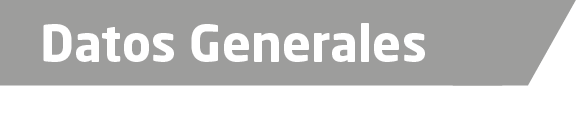 NOMBRE: MARIA GUADALUPE MARTINEZ REYESGRADO DE ESCOLARIDAD: MAESTRIACÉDULA PROFESIONAL: 9998357CÉDULA PROFESIONAL: MAESTRÍA (EN TRAMITE)TELÉFONO DE OFICINA: 294 94 2 04 03CORREO ELECTRÓNICO: lexmalu_@hotmail.comDatos GeneralesF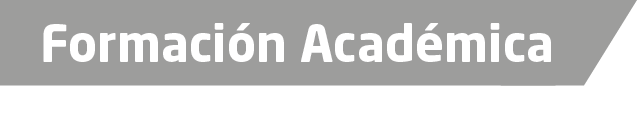 MAESTRIA: EN DERECHO PENAL.Y JUICIO ORAL (EN TRAMITE DE TITULACIÓN)ESPECIALIDAD:	DERECHO PENAL.UNIVERSIDAD DE LAS NACIONES, VERACRUZ, VER.ENERO A DICIEMBRE DEL 2016.LICENCIATURA EN DERECHOUNIVERSIDAD:	UNIVERSIDAD VERACRUZANA MEXICANA2012 – 2015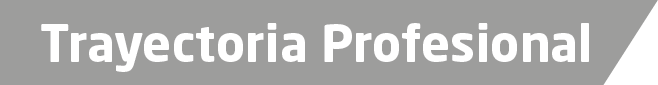 FISCAL PRIMERA DE LA UNIDAD INTEGRAL DE PROCURACIÓN DE JUSTICIA DEL XIX DISTRITO EN SAN ANDRES TUXTLA, VER. .2017 A LA FECHA.OFICIAL SECRETARIO  EN LA AGENCIA DEL MINISTERIO  PUBLICO INVESTIGADORA. FECHA: 1991 AL 1993OFICIAL SECRETARIO DE LA AGENCIA CUARTA INVESTIGADORA.FECHA: DEL AÑO 1994 AL AÑO 1996.OFICIAL SECRETARIO DE LA AGENCIA  INVESTIGADORA.FECHA: DE 1997  A 1998.                              OFICIAL SECRETARIO DE LA AGENCIA PRIMERA INVESTIGADORA FECHA: 2002OFICIAL SECRETARIO DE LA AGENCIA DEL MINISTERIO  PÚBLICO INVESTIGADOR.FECHA: 2002 A 2012.OFICIAL SECRETARIO DE LA AGENCIA DEL MINISTERIO PUBLICO INVESTIGADORA.FECHA: 2012 AL 2013OFICIAL SECRETARIO DE LA AGENCIA INVESTIGADORA.FECHA: 2013 AL  2017A Co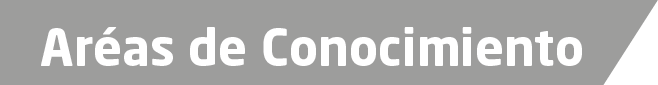 DERECHO PENAL.DERECHO CIVIL.DERECHO FAMILIAR.DERECHOS HUMANOS.